KOMUNIKATKOMISARZA WYBORCZEGO W LEGNICYz dnia 31 sierpnia 2023 r.o przyjętych i odrzuconych sprawozdaniach finansowych komitetów wyborczych uczestniczących w wyborach uzupełniających do Rady Miejskiej w Chocianowie
przeprowadzonych w dniu 16 kwietnia 2023 r.Na podstawie art. 146 ustawy z dnia 5 stycznia 2011 r. – Kodeks wyborczy (Dz. U. z 2022 r. poz. 1277 i 2418 oraz z 2023 r. poz. 497) Komisarz Wyborczy w Legnicy informuje, że do złożenia sprawozdań finansowych zobowiązanych było 2 pełnomocników finansowych komitetów wyborczych, uczestniczących w wyborach uzupełniających do Rady Miejskiej w Chocianowie przeprowadzonych w dniu 16 kwietnia 2023 r. Sprawozdania finansowe złożyli pełnomocnicy finansowi 2 komitetów wyborczych.Komisarz Wyborczy w Legnicy zbadał 2 przedłożone sprawozdania i zgodnie z art. 144 § 1 Kodeksu wyborczego postanowił:1) przyjąć bez zastrzeżeń sprawozdanie 1 Komitetu Wyborczego, wymienionego w załączniku nr 1 do Komunikatu;2) przyjąć, wskazując na uchybienia, sprawozdanie 1 Komitetu Wyborczego, wymienionego 
w załączniku nr 2 do Komunikatu.Komisarz Wyborczy
w Legnicy
/-/Artur WalukZałączniki do komunikatu
Komisarza Wyborczego w Legnicy
z dnia 19 września 2023 r.Załącznik nr 1WYKAZ KOMITETÓW WYBORCZYCH, KTÓRYCH SPRAWOZDANIA ZOSTAŁY PRZYJĘTE BEZ ZASTRZEŻEŃ1. KOMITET WYBORCZY WYBORCÓW WOJCIECHA ARNDTZałącznik nr 2WYKAZ KOMITETÓW WYBORCZYCH, KTÓRYCH SPRAWOZDANIA ZOSTAŁY PRZYJĘTE ZE WSKAZANIEM NA UCHYBIENIA 1. KOMITET WYBORCZY WYBORCÓW CHOCIANÓW 2023Wskazano uchybienie polegające na naruszeniu art. 142 § 1 Kodeksu wyborczego.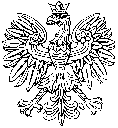 KOMISARZ WYBORCZY
W LEGNICY
Artur WalukLegnica, dnia 31 sierpnia 2023 r.